		Time and Temperature Game BoardTime and Temperature Game Board(for Accommodations)Time and Temperature Game Board
(for Combined Grades Extension)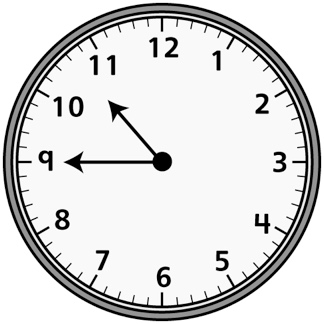 MondayMonth after August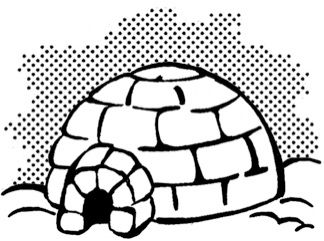 January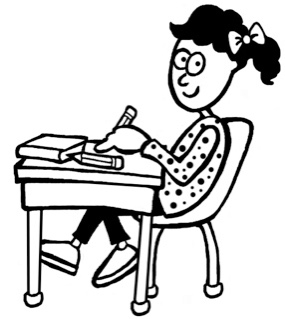 Day after Tuesday8:30SaturdayThird month2:45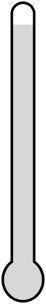 2:15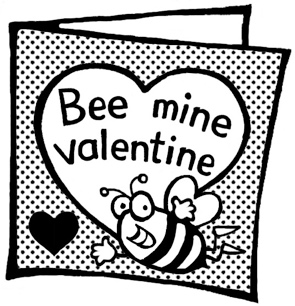 1st day of the weekApril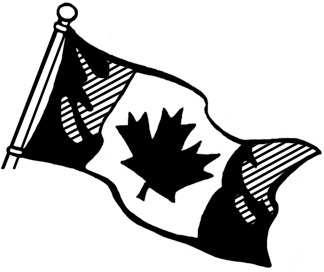 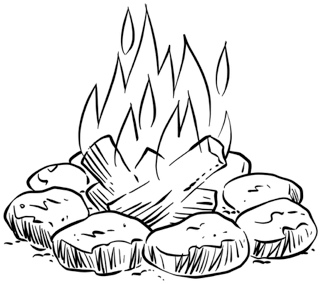 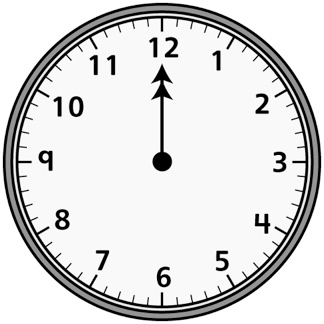 Thursday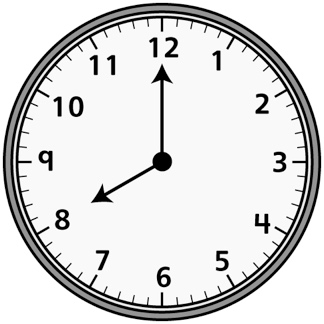 Monday9th month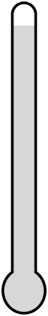 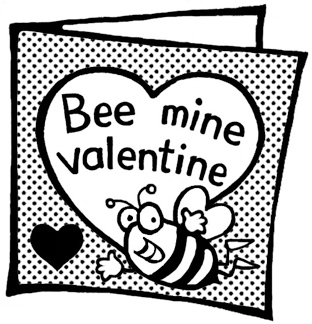 January8:30Day after FridayMarch2:3010 o’clock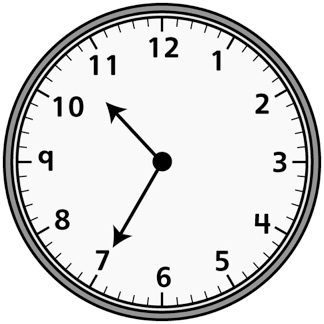 MondayTwo months after July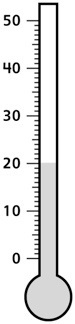 Water starts to freeze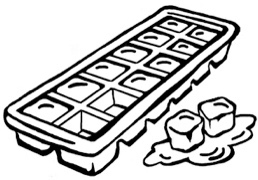 Month after DecemberThree days after Sunday8:05SaturdayThree months before July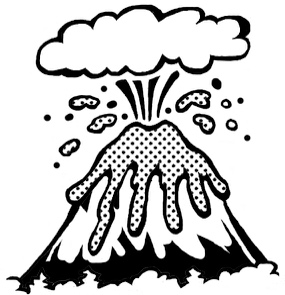 Water starts 
to boil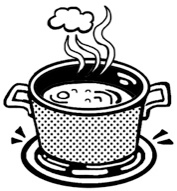 2:55March1st day of the weekJulyJuneWarm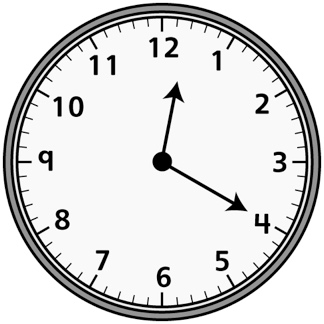 Thursday